ЛОКАЛЬНЫЙ АКТ № 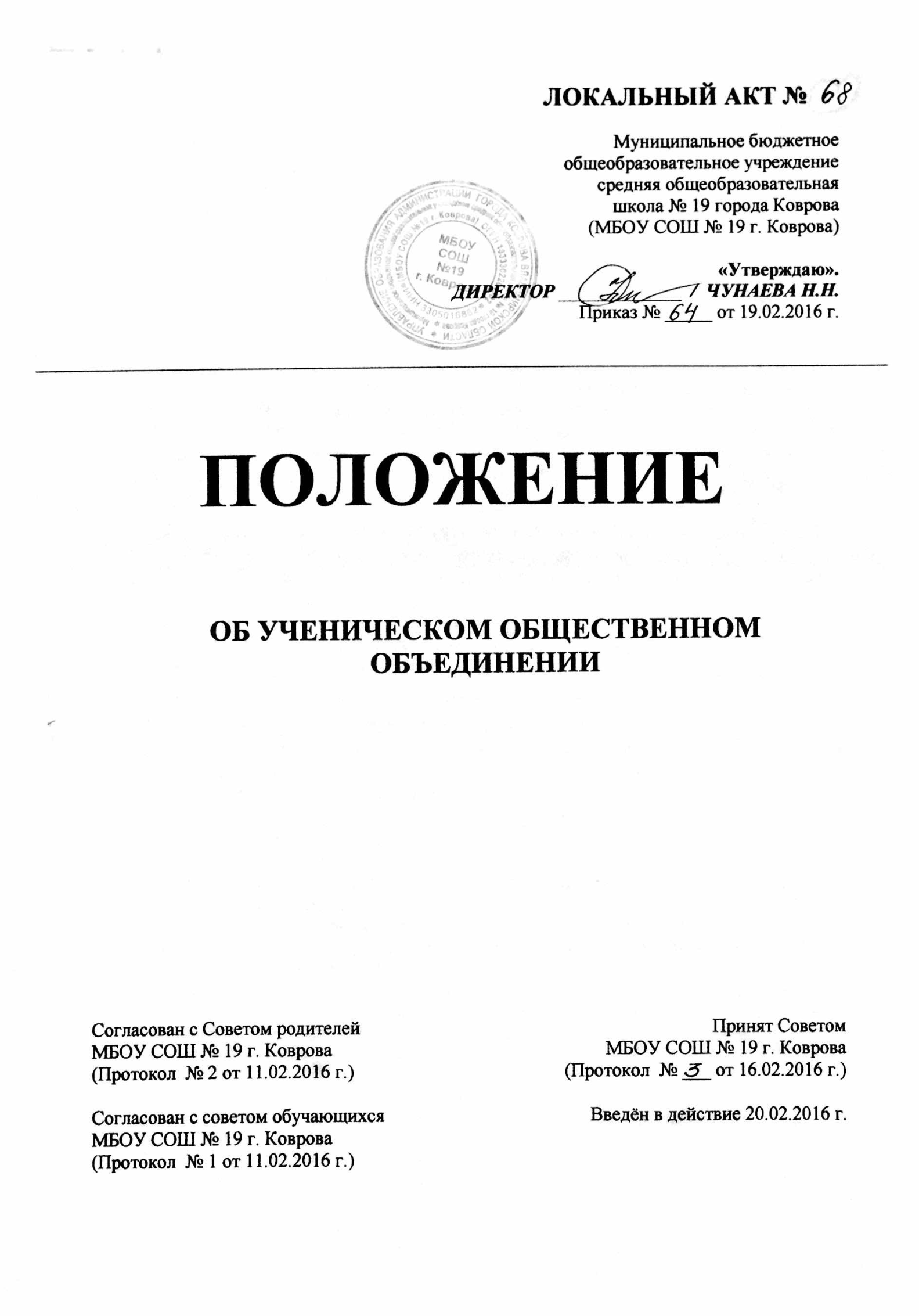 Муниципальное бюджетноеобщеобразовательное учреждениесредняя общеобразовательная школа № 19 города Коврова(МБОУ СОШ № 19 г. Коврова) «Утверждаю».ДИРЕКТОР _____________  /  ЧУНАЕВА Н.Н.Приказ № _____ от 19.02.2016 г.ОБ УЧЕНИЧЕСКОМ ОБЩЕСТВЕННОМ ОБЪЕДИНЕНИИОбщие положения.Деятельность ученических общественных объединений обучающихся осуществляется в соответствии с Законом «Об образовании в РФ», Конвенцией о правах ребенка, Уставом школы и настоящим Положением.Ученические общественные объединения обучающихся создаются на принципах самоуправления (выборности) и по интересам.К ученическим общественным объединениям обучающихся на принципах самоуправления (выборности) относится Ученическая Демократическая Республика, а по интересам – кружки, клубы, секции. Организация, деятельность, управление общественного объединения обучающихся на принципах самоуправления (выборности) Ученической Демократической Республики осуществляется на основе Конституции Ученической Демократической Республики,  Закона о выборах Президента Ученической Демократической Республики, Закона о статусе депутата Парламента (совета обучающихся) ученического сообщества (Ученической Демократической Республики), Закона о выборах в Парламент (совет обучающихся) ученического сообщества (Ученической Демократической Республики), Закона о Правительстве ученического сообщества (Ученической Демократической Республики).Ученическая Демократическая Республика.2.1. Ученическим общественным объединением обучающихся на принципах самоуправления (выборности) в школе является Ученическая Демократическая Республика. 2.2. Цели организации ученического самоуправления в школе:2.2.1. Представление интересов обучающихся в процессе управления школой;2.2.2. Поддержка и развитие инициатив обучающихся в школьной жизни;2.2.3. Организация и проведение школьных мероприятий.2.3. Задачи организации ученического самоуправления в школе:2.3.1. Конкретные задачи деятельности органов ученического самоуправления определяют сами обучающиеся на конференциях, заседаниях выборных органов, исходя из конкретных обстоятельств и своих возможностей.2.4. Принципы деятельности органов самоуправления:2.4.1.добровольности участия и самоуправления;2.4.2.законности и равноправия детей и взрослых;2.4.3.выборности руководителей органов снизу доверху при свободном выдвижении и самовыдвижении кандидатов;2.4.4.гласности в работе руководителей органов ученического самоуправления;2.4.5.постоянного информирования членов Ученической Демократической Республики о реализации законов школьной жизни;2.4.6.деятельность органов власти осуществляется на принципах соуправления ученического и учительского коллективов школы, для чего устанавливается институт советников при членах правительства.Конституция Ученической Демократической Республики.3.1. Вся деятельность школьного государства – Ученической Демократической Республики регулируется Конституцией Ученической Демократической Республики.3.2.   Конституция устанавливает основные права граждан Ученической Демократической Республики, условия их обеспечения и структуру органов управления. 3.2.1.Человек, его права и свободы являются высшей ценностью школьного государства. Они гарантированы  Конституцией Ученической Демократической Республики. 3.2.2.Государственную власть в Ученической Демократической Республике осуществляют: Президент, Парламент (совет обучающихся), Правительство. 3.2.3.Гражданами Ученической Демократической Республики  являются учителя и обучающиеся 5-11 классов.Структура Ученической Демократической Республики.4.1. Ученическая Демократическая Республика имеет свою структуру:Ученическая конференция.5.1.Высшим органом ученического самоуправления в МБОУ  СОШ № 19 г. Коврова является ученическая конференция. 5.2.Ученическая конференция созывается по мере необходимости для решения наиболее важных вопросов жизни Ученической Демократической республики. 5.3.К исключительным правам ученической конференции относятся: утверждение Центральной избирательной комиссии, структуры ученического самоуправления и другие важные вопросы. 5.4.Ученическая конференция полномочна принимать решения, если в её работе приняли участие делегаты от всех классов - городов, решения принимаются большинством голосов.Президент Ученической Демократической Республики.6.1.Властная функция в ученической демократической республике принадлежит Президенту ученического сообщества. 6.2.Деятельность Президента регулируется главой 4 «Президент» Конституции Ученической Демократической республики и Законом о выборах Президента ученического сообщества (Ученической Демократической республики).6.3.Президент является главой школьного государства, гарантом Конституции, прав и свобод человека и гражданина Ученической Демократической Республики. Он обеспечивает согласованность действий всех органов государственной власти в Ученической Демократической Республике. 6.4.Президент избирается на 2 года гражданами государства на основе всеобщего, равного и прямого избирательного права при тайном голосовании. Президентом может быть - каждый учащийся 8-11-х классов, не имеющий дисциплинарных взысканий, успевающий по всем предметам, не состоящий на различного рода учётах. Одно и то же лицо может быть избрано на должность Президента на второй срок. Порядок выборов Президента определяется Законом о выборах.6.5.При вступлении Президента в должность проводится процесс инаугурации, где Президент приносит клятву следующего содержания (при этом левая ладонь положена на Конституцию УДР, а правая  - находится на груди в области сердца).6.6. Президент Ученической Демократической Республики обладает следующими полномочиями:6.6.1.Координирует деятельность государственных органов.                                  6.6.2.Назначает с согласия Парламента (совета обучающихся) Премьер – министра.                                     6.6.3.Имеет право председательствовать на заседаниях Правительства.                      6.6.4.Имеет право принимать решение об отставке Правительства.                    6.6.5.Назначает проведение Конференции по наиболее сложным вопросам, требующим учёта мнения всех граждан школьного государства.                                   6.6.6.Вносит проекты законов в Парламент (совет обучающихся) и подписывает законы, принятые Парламентом (советом обучающихся) Ученической Демократической Республики.                       6.6.7.Приостанавливает действие тех нормативных актов, которые противоречат Конституции Ученической Демократической Республики.                                6.6.8.Награждает государственными наградами Ученической Демократической Республики.6.7.Президент издаёт указы, которые обязательны для исполнения на всей территории Ученической Демократической Республики. Указы Президента не должны противоречить Конституции и другим законам, принятым Парламентом (советом обучающихся). Президент Ученической Демократической Республики приступает к исполнению своих полномочий с момента принесения им присяги и прекращает их исполнение с момента принесения присяги вновь выбранным Президентом.6.8.Президент может быть отрешён от должности на заседании Парламента (совета обучающихся) на основании подтверждённого серьёзного обвинения. Решение о выдвижении обвинения и об отрешения от должности должно быть принято двумя третьими голосов Парламента (совета обучающихся) Ученической Демократической Республики.Парламент (совет обучающихся) Ученической Демократической Республики.7.1.Парламент (совет обучающихся) осуществляет Законодательную власть в Ученической Демократической Республике. 7.2. Права, обязанности и ответственность депутатов  ученического Парламента (совета обучающихся), основные правовые и социальные гарантии при осуществлении ими депутатской деятельности регулируются Законом о статусе депутата ученического Парламента  (совета обучающихся)  Ученической Демократической Республики.7.2.1.В парламент (совет обучающихся) входят по 2 представителя от параллелей 5,6,7,8; по 3 представителя - от 9.10,11 классов; всего 17 человек. Парламент (совет обучающихся) избирается сроком на 2 года. Представители администрации школы в Парламент (совет обучающихся) не избираются. На депутатов Парламента (совета обучающихся) Ученической Демократической Республики не может быть наложено взыскание без согласия Парламента (совета обучающихся). 7.2.2.К ведению Парламента (совета обучающихся) относятся:утверждение Конституции и разработка основных законов; выборы председателя (спикера) парламента (совет обучающихся);выдвижение обвинения и отрешение председателя от должности при условии голосования «за» не менее 5 депутатов;утверждение и отстранение премьер - министра правительства. 7.2.3.Решения принимаются большинством голосов. 7.2.4.Возглавляют Парламент (совет обучающихся) спикер и вице-спикер. Правительство Ученической Демократической Республики.8.1.Правительство осуществляет Исполнительную власть в Ученической Демократической Республике. 8.2.Деятельность Правительства регулируется Законом о правительстве ученического сообщества (Ученической Демократической Республики) 8.3.Правительство состоит из министров - лидеров, представляющих различные ученические организации и объединения по отдельным направлениям жизни ученического сообщества. 8.3.1.Кандидатов в состав правительства выдвигают существующие в школе детские объединения и организации (клубы, общества, центры, студии, оформленные положениями). Каждое объединение при выдвижении кандидата создаёт группу поддержки. Президент и Парламент (совет обучающихся)  рассматривают представленные кандидатуры и утверждает их на заседании Парламента (совета обучающихся).8.4.Во главе Правительства стоит Премьер – министр. Премьер - министр назначается Президентом с согласия Парламента (совета обучающихся). Кандидатура премьер - министра выбирается из числа учащихся школы II ступени (8-9 классы) или III ступени (10-11 классы).8.4.1.Премьер – министр обладает следующими полномочиями:собирает заседание Правительства (не реже двух раз в четверть);участвует в заседании Парламента (совета обучающихся);отчитывается о деятельности Правительства в Парламенте (совете обучающихся) ученического сообщества и перед Президентом; контролирует деятельность министерств и министров;ставит вопрос о смещении члена Правительства - министра, который неудовлетворительно справляется с возложенными на него обязанностями.8.5.Правительство ответственно за свою деятельность перед Президентом и Парламентом (советом обучающихся).8.6.Правительство:8.6.1.Обеспечивает разработку интересных культурных, образовательных, спортивно -оздоровительных программ и их исполнение; 8.6.2.Издаёт Постановления и обеспечивает их исполнение;8.6.3.Принимает меры воздействия к нарушителям Конституции и Устава школы; 8.6.4.Осуществляет другие полномочия, которые возлагает на него Президент и Парламент (совет обучающихся).Местное самоуправление в Ученической Демократической Республике. 9.1.Каждый класс представляет собой город. Имеет своё название, символику, гимн.9.2.Структура классов - городов: Обязанности администрации класса-города9.3.Администрация класса – города.9.3.1.Администрация города - это орган классного ученического самоуправления. 9.3.2.В состав администрации избираются представители - советники, которые могут возглавить одно из направлений работы.9.3.4.Функционал администрации города:участвует  в обсуждении и составлении плана  работы класса;подбирает и назначает ответственных за выполнение различных дел города;заслушивает отчеты о проделанной работе ответственных за направление;организует и проводит классные коллективные мероприятия;проводит  контроль  за проведением классных мероприятий и классных часов;обсуждает и решает вопросы о наказаниях и поощрениях;организует и проводит встречи с администрацией других городов;поддерживает связь с министерствами и администрацией Президента Ученической Демократической Республики.9.4. Обязанности мэра города:подготовка и проведение классных часов по вопросам работы Советов (итоги,   предложения);организация выборов советников;распределения обязанностей при проведении классных мероприятий; принимает участие в работе класса - города, посещает заседания совета дела, составляет отчеты о работе администрации города.9.5.Обязанности вице-мэра города:Отчёт на каждом уроке об отсутствующих в классе, опоздавших на урок;Помощь мэру в организации классных часов;Помощь мэру в организации классных мероприятий.9.6. Совет по образованию:Помогает классному руководителю в проверке  дневников, выписываниию текущих оценок для постановки в дневник (один раз в две недели);Помогает классному руководителю в контроле за успеваемостью в классе;Ведёт лист успеваемости;Организует мероприятия по направлению (познавательные, образовательные конкурсы, программы и т.д.)9.7.Совет по досугу: Организует и проводит внутриклассные огоньков и праздники, программы, осуществляет социальные проекты;Ведёт подготовку номеров на школьные концерты;Проводит экскурсии, посещение музеев и театров, сбор материала для классных стенгазет.9.8. Художественный  совет. Занимается оформительской деятельностью (оформлением классов к праздникам, изготовление костюмов для участия в общешкольных мероприятиях и т.д.)Выпускает стенгазеты, рекламные листы к знаменательным датам.9.9.Совет по спорту. Помогает проводить инструктажи по ТБ (технике безопасности) при подготовке к спортивным и массовым мероприятиям;Подбирает участников для спортивных мероприятий;Проводит спортивные мероприятия в классе или параллели;Пропагандирует спорт.9.10.Совет по труду и ЧС. Организует дежурство в классе;Составляет график дежурства;Проводит генеральную уборку в классе;Организует участие класса в уборке школьной территории;Проводит беседы с учащимися по ПДД (правилам дорожного движения) и ОБЖ (основам безопасности жизнедеятельностиКружки, клубы.10.1.Ученическим общественным объединением обучающихся по интересам относятся кружки, клубы, секции и другие объединения.10.2. Основные цели и задачи кружков, клубов, секций: формирование и развитие творческих способностей детей, удовлетворение индивидуальных потребностей обучающихся в интеллектуальном, нравственном и физическом совершенствовании, формирование культуры здорового и безопасного образа жизни, укрепление здоровья, организация свободного времени обучающихся, обеспечение их адаптации к жизни в обществе, профессиональную ориентацию, выявление и поддержка детей, проявивших выдающиеся способности.10.3. Деятельность кружков, клубов и секций:10.3.1. Деятельность кружков, клубов и секций осуществляется по дополнительным общеобразовательным программам (дополнительным общеразвивающим программам) различных направленностей в соответствии с действующей лицензией. 10.3.2. Содержание дополнительных общеразвивающих программ кружков, клубов, секций и сроки обучения по ним определяются образовательной программой, разработанной и утвержденной Школой.10.3.3. Ежегодно дополнительные общеобразовательные программы обновляются с учетом развития науки, техники, культуры, экономики, технологий и социальной сферы.10.3.4. При реализации дополнительных общеобразовательных программ Школа может организовывать и проводить массовые мероприятия, создавать необходимые условия для совместного труда и (или) отдыха учащихся, родителей (законных представителей).10.4. Кружки, клубы, секции по интересам общедоступны для всех обучающихся школы. Каждый учащийся имеет право заниматься в нескольких объединениях.10.5. В работе объединений при наличии условий и согласия руководителя объединения могут участвовать совместно с несовершеннолетними учащимися их родители (законные представители) без включения в основной состав.10.6. Расписание занятий объединений по интересам составляется для создания наиболее благоприятного режима труда и отдыха учащихся администрацией Школы по представлению педагогических работников с учетом пожеланий учащихся, родителей (законных представителей) несовершеннолетних учащихся и возрастных особенностей учащихся.10.7. Членство объединений по интересам:10.7.1. Членами объединений по интересам могут быть учащиеся школы в возрасте 7-17 лет, по указанной категории в данном положении. 10.7.2. Деятельность объединения по интересам начинается  с 1 сентября и заканчивается в мае текущего учебного года.10.7.3. Основной количественный состав  объединения по интересам составляет 15 человек и избирается на 1 год. 10.7.4. Каждое объединение по интересам избирает лидера. Лидеры объединений по интересам возглавляют министерства Ученической Демократической Республики.10.7.5. Занятия кружков, секций, заседания клубов проводятся по расписанию, утверждённому директором школы.10.7.6. План работы кружков, секций, клубов и других объединений по интересам  утверждается на заседании Совета министров Ученической Демократической Республики.В течение года в план могут вноситься изменения и дополнения.10.7.7. Совет объединения по интересам отчитывается о проделанной работе на заседании Совета министров Ученической Демократической Республики или на Парламенте (совете обучающихся) Ученической Демократической Республики.10.8. Права членов объединений по интересам:10.8.1. Пользоваться поддержкой, защитой и помощью объединения.10.8.2.Обсуждать и вносить предложения на собраниях, сборах по всем вопросам деятельности объединения.10.8.3.Получать полную информацию о деятельности объединения по интересам.10.8.4.Свободно выходить из состава членов объединения.10.9. Обязанности членов объединений по интересам:10.9.1. Соблюдать законы объединения.10.9.2. Участвовать в деятельности объединения.10.10.Руководство деятельностью объединений по интересам:10.10.1.Педагогическое руководство объединения осуществляется руководителем – педагогическим работником, учителем – предметником. 10.11. Документация объединения по интересам: 10.11.1.В объединениях по интересам ведется  следующая документация: Программа деятельностиЖурнал со списком членов объединения по  интересамМетодические материалыЛетопись и фотоархив.Разработчик: заместитель директора по воспитательной работе Самойлова А.В.Схема управления Ученической Демократической Республики:Разработчик: заместитель директора по воспитательной работе Самойлова А.В.Конституция ученического сообщества (ученической демократической республики)(Устанавливает основные права граждан ученической демократической республики, условия их обеспечения и структуру органов управления)ОглавлениеГлава 1 Общие положения	Глава 2 Права и обязанности гражданГлава 3 Ученическая конференцияГлава 4 ПрезидентГлава 5 Парламент (совет обучающихся)Глава 6 ПравительствоГлава 7 Местное самоуправлениеГлава 8 Система соуправленияГлава 9 Порядок внесения поправок и дополнений     Глава 1                                    Общие положенияСтатья 1Ученическая демократическая республика - есть правовое государство с республиканской  формой правления. Статья 21.Человек, его права и свободы являются высшей ценностью государства. Они гарантированы настоящей Конституцией. 2.Высшим выражением власти граждан являются свободные выборы.Статья 31.Конституция является составной частью Устава школы и обладает юридической силой.                              Принимаемые законы не должны противоречить Конституции. 2.Государственную власть осуществляют: Президент, Парламент (совет обучающихся), Правительство.3.Принципы деятельности органов самоуправления:  добровольности участия и самоуправления;законности и равноправия детей и взрослых;выборности руководителей органов снизу доверху при свободном выдвижении и самовыдвижении кандидатов;гласности в работе руководителей органов ученического самоуправления;постоянного информирования членов ученической демократической республики о реализации законов школьной жизни;деятельность органов власти осуществляется на принципах соуправления ученического и учительского коллективов школы, для чего устанавливается институт советников при членах правительства.4.Законы (нормативные документы), касающиеся жизнедеятельности ученической республики, визируются директором, Президентом ученического сообщества.Статья 4Гражданами ученической демократической республики  являются учителя и учащиеся 5-11 классов.Глава 2Права, свободы и обязанности гражданСтатья 5Каждый гражданин ученической республики имеет полное право действовать по своему усмотрению, выражать своё мнение, не ущемляя при этом достоинство и свободу других людей.Статья 61. Каждый имеет право на участие в управлении делами государства. 2. Каждый имеет право избирать и быть избранным в органы государственной власти и органы местного самоуправления.3. Граждане имеют равный доступ к государственной службе, а именно – работе в министерствах.Статья 71. Каждый гражданин имеет право на отдых, на участие в культурной жизни.Статья 81. Каждому гарантируется свобода мысли и слова; гарантируется свобода массовой информации. Каждый имеет право свободно искать, получать, передавать, производить и распространять информацию любым законным способом.Статья 9l. Bce граждане равны перед законом. Статья 101. Каждый гражданин обязан соблюдать Устав школы и Конституцию.2. Каждый обязан соблюдать законы, принятые органами власти ученической республики.3. Каждый обязан соблюдать распорядок жизни и бережно относиться к имуществу школы.                                                              Глава 3                            Ученическая конференция.Статья 11Высшим органом ученического самоуправления является ученическая конференция. Она созывается по мере необходимости для решения наиболее важных вопросов жизни ученической демократической республики. К исключительным правам ученической конференции относятся: утверждение Центральной избирательной комиссии, структуры ученического самоуправления и другие важные вопросы. Ученическая конференция полномочна принимать решения, если в её работе приняли участие делегаты от всех классов - городов, решения принимаются большинством голосов.Глава 4                                                             ПрезидентСтатья 12Президент является главой государства, гарантом Конституции, прав и свобод человека и гражданина. Он обеспечивает согласованность действий всех органов государственной власти.Президент избирается на 2 года гражданами государства на основе всеобщего, равного и прямого избирательного права при тайном голосовании. Президентом может быть - каждый учащийся 8-11-х классов, не имеющий дисциплинарных взысканий, успевающий по всем предметам, не состоящий на различного рода учётах. Одно и то же лицо может быть избрано на должность президента на второй срок. Порядок выборов Президента определяется Законом о выборах.Статья 13      При вступлении в должность Президент приносит клятву следующего содержания:«Вступая в должность Президента Ученической Демократической Республики перед лицом всех граждан торжественно клянусь:Соблюдать и защищать Конституцию Ученической Демократической Республики, добиваться соблюдения её законов.Уважать и охранять права и свободы граждан Ученической Демократической Республики.Добросовестно выполнять свои прямые обязанности, возложенные на меня гражданами Ученической Демократической Республики, Конституцией и Законами школы.Способствовать сохранению и преумножению традиций Ученической Демократической Республики.Всемерно обеспечивать согласованную работу всех органов власти.Верно служить народу Ученической Демократической Республики.Статья 14Президент Ученической республики:Координирует деятельность государственных органов.Назначает с согласия Парламента (совета обучающихся) Премьер – министра.Имеет право председательствовать на заседаниях Правительства.Имеет право принимать решение об отставке Правительства.Назначает проведение конференции по наиболее сложным вопросам, требующим учёта мнения всех граждан.Вносит проекты законов в Парламент (совет обучающихся) и подписывает законы, принятые Парламентом.Приостанавливает действие тех нормативных актов, которые противоречат Конституции.Награждает государственными наградами Ученической Демократической Республики.Статья 15Президент издаёт указы, которые обязательны для исполнения на всей территории Республики. Указы Президента не должны противоречить Конституции и другим законам, принятым Парламентом (советом обучающихся). Президент приступает к исполнению своих полномочий с момента принесения им присяги и прекращает их исполнение с момента принесения присяги вновь выбранным Президентом.Президент может быть отрешён от должности на заседании Парламента (совета обучающихся) на основании подтверждённого серьёзного обвинения. Решение о выдвижении обвинения и об отрешения от должности должно быть принято двумя третьими голосов Парламента.Глава 4 Парламент (совет обучающихся)Статья 161 .Парламент (совет обучающихся) сообщества осуществляет законодательную власть.2.В парламент входят по 2 представителя от параллелей 5,6,7,8; по 3 представителя - от 9.10,11 классов; всего 17 человек.Статья 171 .Парламент (совет обучающихся) избирается сроком на 2 года.2.Представители администрации школы в Парламент (совет обучающихся) не избираются. Статья 181.На депутатов не может быть наложено взыскание без согласия Парламента (совета обучающихся).Статья 19.1 .К ведению парламента (совета обучающихся) относятся:1)утверждение Конституции и разработка основных законов; 2)выборы председателя (спикера) парламента (совета обучающихся);3)выдвижение обвинения и отрешение председателя от должности при условии голосования «за» не менее 5 депутатов;4)утверждение и отстранение премьер - министра правительства. 2.Решения принимаются большинством голосов.Статья 201 .Право законодательной инициативы принадлежит Парламенту (совету обучающихся), Правительству, директору школы, педагогическому совету.Глава 5 ПравительствоСтатья 211 .Исполнительную власть осуществляет Правительство.2.Правительство состоит из премьер - министра и министров.3.Премьер - министр назначается Президентом с согласия Парламента (совета обучающихся).4.Правительство ответственно за свою деятельность перед Президентом и Парламентом (советом обучающихся).Статья 22Правительство:1.Обеспечивает разработку интересных культурных, образовательных, спортивно -оздоровительных программ и их исполнение; 2.Издаёт Постановления и обеспечивает их исполнение;3.Принимает меры воздействия к нарушителям Конституции и Устава школы; 4.Осуществляет другие полномочия, которые возлагает на него Президентом и Парламент (совет обучающихся).Глава 6 Местное самоуправлениеСтатья 231.Систему органов местного самоуправления составляют администрация классов - городов, во главе которых стоит мэр класса - города.Глава 7 Система соуправленияСтатья 24Система соуправления в школе осуществляется институтом советников при должностных лицах школьного сообщества из числа администрации и коллектива учителей.Статья 25Советники назначаются приказом директора школы.Глава 8Порядок внесения поправок и дополненийСтатья 26Предложения о внесении поправок и дополнений в Конституцию могут вносить Правительство, Парламент (совет обучающихся), группы граждан численностью не менее 20 человек.Статья 27Порядок внесения поправок и дополнений осуществляется в обычном порядке принятия закона при большинстве голосов.Разработчик: заместитель директора по воспитательной работе Самойлова А.В.Закон о выборах Президента ученического сообщества (Ученической Демократической Республики).Оглавление:Глава I.Требования к кандидату в президенты Ученической Демократической Республики.Глава II.Срок полномочий президента Ученической Демократической Республики.Глава III.Избирательное право.Глава IV.Выдвижение кандидатов в президенты Ученической Демократической Республики. Глава V. Доверенные лица кандидатов в президенты Ученической Демократической Республики.Глава VI.Предвыборная агитация.Глава VII.Процедура проведения выборов.Глава VIII.Подведение итогов выборов.Глава IX.Избирательная комиссия.Глава X.Урегулирование спорных вопросов.Глава I.Требования к кандидату в Президенты Ученической  Демократической Республики. Статья 1.Каждый учащийся 9-11-х классов, не имеющий дисциплинарных взысканий, успевающий по всем предметам, не состоящий на различного рода учётах, может быть избран Президентом Ученической Демократической Республики.Глава II.Срок полномочий Президента Ученической Демократической Республики. Статья 2. Президент избирается сроком на один год и может быть переизбран на второй срок.Глава III.Избирательное право.Статья 3. Правом избирать Президента Ученической Демократической Республики обладают Граждане  школьного сообщества (гражданами школьного сообщества являются: учащиеся 5 – 11 классов, учителя школы, педагогические и технические работники школы).Глава IV.Выдвижение кандидатов в Президенты Ученической Демократической Республики.Статья 4. Кандидаты в Президенты Ученической Республики могут быть выдвинуты группой избирателей или путём самовыдвижения.Статья 5.Регистрация кандидатов производится при наличии заявления и подписного листа. На подписном листе указывается фамилия, имя, отчество,  дата рождения,  класс кандидата.Избиратель имеет право подписывать подписные листы за одного кандидата в Президенты Ученической Демократической Республики. Подписываясь за кандидатов, избиратель ставит класс, фамилию полностью и подпись. Статья 6.Регистрация избирателей заканчивается центральной избирательной комиссией за 10 дней до выборов.Глава V.Доверенные лица кандидатов в президенты Ученической Демократической Республики.Статья 7.Каждый кандидат в Президенты может иметь не более 3-х доверенных лиц, которые отвечают за сбор подписей и предвыборную агитацию.Статья 8. Кандидатом в Президенты считается учащийся, представивший в избирательную комиссию не менее 100 подписей из числа имеющих право голоса.Статья 9. Одному и тому же лицу запрещается быть:кандидатом в президенты Ученической Республики от двух или более групп избирателей;доверенным лицом двух и более кандидатов в президенты Ученической Демократической Республики.Глава VI.Предвыборная агитация.Статья 8. Каждый кандидат в президенты Ученической Демократической Республики имеет право на предвыборную агитацию. Предвыборная агитация может быть начата после регистрации кандидата в президенты Ученической Демократической Республики и должна быть закончена за день до проведения выборов. В день выборов агитация за кандидатов в президенты запрещена.Статья 9.Кандидатам в президенты Ученической Демократической Республики и их доверенным лицам запрещается в любой форме оскорблять других кандидатов и их доверенных лиц.  Статья 10. В случае нарушения статьи 9 кандидат снимается с президентских выборов.Глава VII.Процедура проведения выборов.Статья 11. 1. Выборы Президента Ученической Демократической Республики проводятся только на альтернативной основе.2. Выборы проводятся прямым тайным голосованием.3. Время голосования устанавливается  директором  школы.4. В бюллетене избиратель ставит «+» напротив фамилии кандидата в президенты Ученической Демократической Республики, за которого отдаёт голос.Глава VIII.Подведение итогов выборов.Статья 12.  1. Выборы считаются состоявшимися, если в них участвовало не менее 50% от числа имеющих право голоса.2. Победителем считается кандидат, набравший большее число голосов из числа голосовавших.3. Итоги голосования публикуются не позднее двух дней со дня проведения выборов в школьной печати или оглашаются по школьному радио.Глава IX.Избирательная комиссия.Статья 13.  1. Для проведения выборов создаётся избирательная комиссия в составе пяти человек2. Избирательная комиссия выбирает из своего состава  председателя и секретаря3. Избирательная комиссия:проводит регистрацию кандидатов в президенты Ученической Демократической Республикиследит за ходом избирательной компаниипроводит снятие кандидатов с регистрации в случае нарушений и требований, изложенных в настоящем законепроводит процедуру голосованияподводит итоги выборов и определяет их победителя.Глава X.Урегулирование спорных вопросов.Статья 14. Спорные вопросы, возникшие в ходе регистрации кандидатов в президенты Ученической Демократической Республики, избирательной компании, процедуры голосования и по итогам выборов разрешаются избирательной комиссией.Разработчик: заместитель директора по воспитательной работе Самойлова А.В.Закон о статусе депутата ученического Парламента  (совета обучающихся) Ученической Демократической РеспубликиНастоящий закон определяет права, обязанности и ответственность депутатов  ученического Парламента, предусматривает основные правовые и социальные гарантии при осуществлении ими депутатской деятельности.Оглавление.Статья 1Депутат ученического Парламента (совета обучающихся)Статья 2Законодательство о статусе депутата ученического Парламента (совета обучающихся)Статья 3Срок полномочий депутата ученического Парламента (совета обучающихся)Статья 4Досрочное прекращение полномочий депутата ученического Парламента (совета обучающихся)Статья 5Удостоверение и нагрудный знак депутата ученического Парламента (совета обучающихся)Статья 6Условия осуществления депутатом ученического Парламента (совета обучающихся) депутатской деятельности Статья 7Формы депутатской деятельности Статья 8Взаимоотношения депутата ученического Парламента (совета обучающихся) с избирателями Статья 9Участие депутата в заседании соответствующего комитета, комиссии ученического Парламента.Статья 10 Депутатская этикаСтатья 11Участие депутата в заседаниях ученического Парламента (совета обучающихся)Статья 12Полномочия депутата на заседаниях ученического Парламента (совета обучающихся)Статья 13Депутатский запросСтатья 14Право депутата на безотлагательный приём должностными лицами Статья 15Право депутата на получение и распространение информацииСтатья 16Освобождение депутата от уроков на время осуществления депутатской деятельности Статья 17Льготы депутата ученического Парламента (совета обучающихся)Статья 1Депутат ученического Парламента (совета обучающихся) ученического сообщества (Ученической Демократической Республики)Депутатом ученического Парламента (совета обучающихся) ученического сообщества (Ученической Демократической Республики) является избранный учащимися МБОУ СОШ № 19 г. Коврова ученик, уполномоченный решать вопросы школьного значения в интересах учеников, обучающихся в данной школе.Статья 2Законодательство о статусе депутата ученического Парламента (совета обучающихся) ученического сообщества (Ученической Демократической Республики)Статус депутата ученического Парламента (совета обучающихся) определяется Конституцией ученического сообщества (Ученической Демократической Республики) МБОУ СОШ  № 19 г. Коврова, а также настоящими законами о статусе депутата. В своей деятельности депутат школьного Парламента руководствуется Уставом Школы, областным и городским законодательством и своими убеждениями.Статья 3Срок полномочий депутата ученического Парламента (совета обучающихся) школьного сообщества (Ученической Демократической Республики)Полномочия депутата ученического Парламента (совета обучающихся) начинаются со дня избрания депутата и прекращаются с момента избрания нового состава школьного Парламента (совета обучающихся), за исключением случаев, предусмотренных статьёй 4 настоящего Закона.Статья 4Досрочное прекращение полномочий депутата ученического Парламента (совета обучающихся) ученического сообщества (Ученической Демократической Республики)      Полномочия депутата ученического Парламента (совета обучающихся) прекращаются досрочно в случаях:Письменного заявления о сложении своих полномочийПерехода депутата в другое учебное заведение и по окончании школы.Грубого нарушения депутатом законов школьной жизни Прекращения полномочий ученического Парламента (совета обучающихся) в результате самороспуска.Отзыв депутата.Избрания его депутатом иного органа власти (городского или областного молодёжного Парламента (совета обучающихся) и др.)Статья 5Удостоверение и нагрудный знак депутата ученического Парламента (совета обучающихся)ученического сообщества (Ученической Демократической Республики)Знаками отличия депутата ученического Парламента (совета обучающихся) являются удостоверение и нагрудный знак установленного образца. Образцы знаков отличия разрабатываются и предлагаются к утверждению мандатной комиссией, формируемой из числа депутатов ученического Парламента (совета обучающихся).Статья 6Условия осуществления депутатом ученического Парламента (совета обучающихся) депутатской деятельности ученического сообщества (Ученической Демократической Республики)Депутатом ученического Парламента (совета обучающихся) при осуществлении их депутатской деятельности обеспечиваются условия для беспрепятственной и эффективной их реализации. Депутат ученического Парламента (совета обучающихся) может осуществлять свои полномочия без отрыва от учебного процесса.Статья 7Формы депутатской деятельности депутата ученического Парламента (совета обучающихся) ученического сообщества (Ученической Демократической Республики)Формами депутатской деятельности депутата ученического Парламента (совета обучающихся) являются:7.1.Участие в заседаниях ученического Парламента (совета обучающихся).7.2.Участие в работе соответствующих комитетов и комиссий ученического Парламента (совета обучающихся). 7.3.Подготовка и внесение проектов решений на рассмотрение ученического Парламента (совета обучающихся). 7.4.Участие в выполнении поручений ученического Парламента (совета обучающихся). 7.5.Обращение с депутатскими запросами. 7.6.Работа с избирателями.Депутатская деятельность может осуществляться также в иных формах, предусмотренных действующим законодательством.Статья 8Взаимоотношения депутата ученического Парламента (совета обучающихся) с избирателями ученического  сообщества (Ученической Демократической Республики)Депутат ученического Парламента (совета обучающихся) поддерживает связь с избирателями своего округа, ответственен перед ними и им подотчётен.Депутат ученического Парламента (совета обучающихся) принимает меры по обеспечению прав, свобод и законных интересов своих избирателей, рассматривает поступившие от них предложения, заявления и жалобы.Депутат информирует избирателей о своей деятельности во время встреч с ними, а также через СМИ.Статья 9Участие депутата в заседании соответствующего комитета, комиссии ученического о Парламента (совета обучающихся) ученического сообщества (Ученической Демократической Республики).Депутат ученического Парламента (совета обучающихся) пользуется правом решающего голоса по всем вопросам, рассматриваемым комитетом или комиссией, членом которых он является.Депутат ученического Парламента (совета обучающихся) реализует на заседаниях соответствующего комитета, комиссии ученического Парламента (совета обучающихся)предоставленные ему права в соответствии с регламентом ученического Парламента (совета обучающихся).При невозможности присутствовать на заседании соответствующего комитета, комиссии по уважительной причине депутат заблаговременно информирует об этом председателя комитета, комиссии.Статья 10Депутатская этика Депутат ученического Парламента (совета обучающихся) обязан своим поведением и деятельностью способствовать повышению авторитета Парламента (совета обучающихся) ученического сообщества (Ученической демократической республики) как ученического органа детского самоуправления. В случае нарушения депутатом правил депутатской этики его поведение разбирается на заседании специально созданной комиссии по соблюдению депутатской этики, которая выносит решение о мерах наказания вплоть до исключения из состава Парламента (совета обучающихся).Статья 11Участие депутата ученического Парламента (совета обучающихся) в заседаниях ученического Парламента (совета обучающихся) ученического сообщества (Ученической Демократической Республики)Депутат обязан присутствовать на заседаниях ученического Парламента (совета обучающихся). В случае невозможности прибыть на заседание депутат обязан сообщить об этом председателю Парламента (совета обучающихся) или заместителю.Председатель ученического Парламента (совета обучающихся) заранее сообщает депутату о времени и месте проведения заседания, о вопросах, вносимых на его рассмотрение, и представляет ему все необходимые материалы по этим вопросам.Статья 12Полномочия депутата на заседаниях ученического Парламента (совета обучающихся)ученического сообщества (Ученической Демократической Республики)Депутат имеет право:предлагать вопросы для рассмотрения на заседании ученического Парламента (совета обучающихся); вносить предложения и замечания по повестке дня, по порядку рассмотрения исуществу обсуждаемых вопросов: вносить предложения о проведении депутатских расследований по любомувопросу, относящемуся к ведению ученического Парламента (совета обучающихся); ставить вопросы о необходимости разработки новых решений;вносить поправки к проектам решений ученического Парламента (совета обучающихся) и др.Статья 13 Депутатский запросЗапрос вносится на заседании ученического Парламента (совета обучающихся) в письменной форме. Для признания обращения депутатским запросом проводится голосование и принимается решение (большинством голосов).Обращение может быть направлено для изучения в соответствующий комитет или комиссию.Орган или должностное лицо, к которому обращен запрос, должны дать ответ на него в устной или письменной форме не позднее чем через 15 дней со дня получения.Статья 14Право депутата на безотлагательный приём должностными лицамиПо вопросам своей депутатской деятельности депутат ученического Парламента (совета обучающихся) пользуется правом безотлагательного приёма руководителями и другими должностными лицами школы.Статья 15Право депутата на получение и распространение информацииДепутат ученического Парламента (совета обучающихся) обеспечивается документами, принятыми Парламентом, другими информационными и справочными материалами.Депутат имеет право выступать по вопросам депутатской деятельности в школьных СМИ.Статья 16Освобождение депутата от уроков на время осуществления депутатской деятельностиОсвобождение депутата ученического Парламента (совета обучающихся) от уроков на время осуществления депутатской деятельности производится в случае острой необходимости и на основании официального уведомления, подписанного педагогом - куратором школьного Парламента (совета обучающихся) ученического сообщества.Статья 17Льготы депутата ученического Парламента (совета обучающихся) ученического сообщества (Ученической Демократической Республики)Бесплатное посещение школьных мероприятий.Отмена летней трудовой практики.Получение оценки за выполнение особо важных творческих заданий по соответствующим предметам.Разработчик: заместитель директора по воспитательной работе Самойлова А.В.Закон о выборах в ученический Парламент (совет обучающихся) ученического сообщества (Ученической Демократической Республики)  ОглавлениеГлава 1 Ученический Парламент (совет обучающихся)Глава 2 Общие положения Глава 3 Выдвижение кандидатов Глава 4 Избирательные комиссии Глава 5 ГолосованиеГлава 1 Ученический Парламент (совет обучающихся)Статья 1Ученический  Парламент (совет обучающихся) - законодательный орган власти ученического сообщества МБОУ СОШ № 19 г. Коврова. Статья 2Ученический Парламент (совет обучающихся) состоит из одной палаты. Состав Парламента (совета обучающихся): 2 представителя от каждой параллели с 5 по 8 классы и 3 представителя с 9 по 11 классы.Глава 2 Общие положенияСтатья 3Выборы осуществляются гражданами ученического сообщества (Ученической Демократической Республики) на основе всеобщего равного и прямого избирательного права при тайном голосовании.Статья 4Право избирать принадлежит каждому гражданину  ученического сообщества (Ученической Демократической Республики)  являются учащиеся 4 - 11 классов и учителя, другие работники школы). Учителя и другие работники школы могут голосовать только в одном избирательном округе и за кандидата, которого хорошо знают.Глава 3 Выдвижение кандидатовСтатья 5Кандидат в ученический Парламент (совет обучающихся)  ученического сообщества (Ученической Демократической Республики) выдвигается от класса инициативной группой или самовыдвижением.Статья 6Выдвижение и самовыдвижение кандидатов и их регистрация прекращается за 2 недели до выборов.Статья 7	Каждый гражданин 4 - 11 классов имеет право выдвинуть себя в Парламент (совет обучающихся) ученического сообщества (Ученической Демократической Республики), для этого нужно получить поддержку не менее 30 граждан ученического сообщества.Статья 8Регистрация кандидатов производится при наличии заявления и подписного листа (в случае самовыдвижения), при наличии протокола собрания и подписного листа (в случае выдвижения кандидата инициативной группой).На подписном листе указывается фамилия, имя, отчество, дата рождения, класс кандидата.Избиратель имеет право подписывать подписные листы за нескольких кандидатов, но не более чем за 3.Подписываясь за кандидатов, избиратель ставит класс, фамилию полностью и подпись. Статья 9Регистрация избирателей заканчивается центральной избирательной комиссией за 10 дней до выборов.Статья 10Агитационная работа кандидатов и их доверенных лиц регламентируется центральной избирательной комиссией через школьную газету, листовки, устную агитацию.Статья 11Списки избирателей составляют мэры классов - городов (лидеры классов) и подают в участковую избирательную комиссию.Глава 4 Избирательные комиссииСтатья 12Центральная избирательная комиссия в составе 4 человек утверждается на общешкольной ученической республиканской конференции, где присутствуют делегаты 4 - 11 классов, из числа наиболее авторитетных учащихся. Срок полномочий - 1 год.Статья 13Избирательная комиссия из своего состава избирает председателя, заместителя, секретаря (на 1 заседании). Председатель комиссии имеет 2 голоса, остальные - 1 голос.Статья 14Центральная избирательная комиссия проводит регистрацию кандидатов на основе собранных документов и выдаёт удостоверение кандидата, подтверждающее факт официальной регистрации.Статья 15На время избирательной компании каждая параллель (избирательный округ) формирует свою избирательную комиссию по 1 человеку от класса.Статья 16В состав избирательной комиссии не могут входить кандидаты и их доверенные лица.Схема работы избирательных комиссийЦентральная избирательная комиссия (4 человека)                                                     Избирательные участкиГлава 5 ГолосованиеСтатья 17Время голосования устанавливается директором школы. Статья 18В бюллетене избиратель ставит «+» напротив фамилии кандидата, за которого отдаёт голос.Статья 19Изготовление бюллетеней возлагается на центральную избирательную комиссию. Статья 20Выборы считаются действительными, если проголосовало более 50% избирателей.Статья 21Избранным считается кандидат, получивший простое большинство голосов избирателей. В избирательных округах, где выборы проводятся на неальтернативной основе, избранным считается кандидат, набравший не менее 25 % голосов избирателей данного округа.Если в избирательном округе в ходе выборов не была соблюдена норма представительства кандидатов, либо в ходе выборов кандидат набрал менее 25 % голосов, то в состав парламента может войти кандидат из другого избирательного округа, набравший наибольшее количество голосов.Статья 22Центральная избирательная комиссия осуществляет подсчёт голосов в двухдневный срок и оглашает итоги выборов через школьные органы печати.Разработчик: заместитель директора по воспитательной работе Самойлова А.В.Законо Правительстве ученического сообщества (Ученической Демократической Республики) ОглавлениеГлава 1Общие положения Глава 2Состав ПравительстваГлава 3Премьер – министрГлава 4Функции Правительства Глава 5Осуществление принципа соуправленияГлава 1 Общие положенияСтатья 1Исполнительную власть в ученическом сообществе осуществляет Правительство ученического сообщества (Ученической Демократической Республики).Глава 2 Состав ПравительстваСтатья 2Правительство состоит из министров - лидеров, представляющих различные ученические организации и объединения по отдельным направлениям жизни ученического сообщества.Статья 3Кандидатов в состав Правительства выдвигают существующие в школе детские объединения и организации (клубы, общества, центры, студии), оформленные положениями. Каждое объединение при выдвижении кандидата создаёт группу поддержки. Президент и Парламент (совет обучающихся) рассматривают представленные кандидатуры и утверждает их на заседании Парламента (совета обучающихся).Статья 4В случае отклонения представленной кандидатуры выдвигаются новые в недельный срок. Статья 5Количество членов Правительства и их состав может меняться в зависимости от приоритетных направлений, по которым ведёт работу школа. Данные вопросы рассматривает и утверждает на своём заседании Парламент (совет обучающихся) школы.Статья 6Срок исполнения Правительством своих полномочий - 1 учебный год.Глава 3 Премьер - министрСтатья 7Правительство ученического сообщества возглавляет премьер - министр. Статья 8Премьер - министр назначается Президентом с согласия Парламента (совета обучающихся). Кандидатура премьер - министра выбирается из числа учащихся школы II ступени (8-9 классы) или III ступени (10-11 классы).Статья 9Предложенная кандидатура рассматривается на заседании Парламента (совет аобучающихся). Утверждение на пост происходит путём голосования. Утверждается кандидатура, получившая большинство голосов.Статья 10Премьер - министр:А) собирает заседание правительства (не реже двух раз в четверть);Б) участвует в заседании Парламента (совета обучающихся);В) отчитывается о деятельности правительства в Парламенте (совете обучающихся) ученического сообщества и перед Президентом; Г) контролирует деятельность министерств и министров;Д) ставит вопрос о смещении члена правительства - министра, который неудовлетворительно справляется с возложенными на него обязанностями.Глава 4 Функции ПравительстваСтатья 12Правительство:обеспечивает разработку и координацию интересных культурных, образовательных, спортивно - оздоровительных программ и их исполнение; издаёт Постановления и обеспечивает их исполнение;обеспечивает взаимодействие между различными школьными ученическими объединениями и классными коллективами (классами - городами);имеет право законодательной инициативы: может вносить поправки и дополнения в Конституцию и другие законы ученического сообщества;поддерживает отношения с городскими, областными и федеральными детскими общественными объединениями;осуществляет другие полномочия, которые возлагает на него Президент и Парламент (совет обучающихся).Глава 5Осуществление принципа соуправленияСтатья 13Деятельность премьер - министра направляет куратор из числа администрации школы или коллектива учителей. Куратор назначается приказом директора школы.Разработчик: заместитель директора по воспитательной работе Самойлова А.В.Местное самоуправление в Ученической Демократической Республике.1. Каждый класс представляет собой город. Имеет своё название, символику, гимн.2.Структура классов - городов: Обязанности администрации класса-городаАдминистрация класса – города.Администрация города - это орган классного ученического самоуправления. В состав администрации избираются представители - советники, которые могут возглавить одно из направлений работы.Функционал администрации города:участвует  в обсуждении и составлении плана  работы класса;подбирает и назначает ответственных за выполнение различных дел города;заслушивает отчеты о проделанной работе ответственных за направление;организует и проводит классные коллективные мероприятия;проводит  контроль  за проведением классных мероприятий и классных часов;обсуждает и решает вопросы о наказаниях и поощрениях;организует и проводит встречи с администрацией других городов;поддерживает связь с министерствами и администрацией Президента Ученической Демократической Республики.Обязанности мэра города:подготовка и проведение классных часов по вопросам работы Советов (итоги,   предложения);организация выборов советников;распределения обязанностей при проведении классных мероприятий; принимает участие в работе класса - города, посещает заседания совета дела, составляет отчеты о работе администрации города.Обязанности вице-мэра города:Отчёт на каждом уроке об отсутствующих в классе, опоздавших на урок;Помощь мэру в организации классных часов;Помощь мэру в организации классных мероприятий.Совет по образованию:Помогает классному руководителю в проверке  дневников, выписываниию текущих оценок для постановки в дневник (один раз в две недели);Помогает классному руководителю в контроле за успеваемостью в классе;Ведёт лист успеваемости;Организует мероприятия по направлению (познавательные, образовательные конкурсы, программы и т.д.)Совет по досугу: Организует и проводит внутриклассные огоньков и праздники, программы, осуществляет социальные проекты;Ведёт подготовку номеров на школьные концерты;Проводит экскурсии, посещение музеев и театров, сбор материала для классных стенгазет.Художественный  совет. Занимается оформительской деятельностью (оформлением классов к праздникам, изготовление костюмов для участия в общешкольных мероприятиях и т.д.)Выпускает стенгазеты, рекламные листы к знаменательным датам.Совет по спорту. Помогает проводить инструктажи по ТБ (технике безопасности) при подготовке к спортивным и массовым мероприятиям;Подбирает участников для спортивных мероприятий;Проводит спортивные мероприятия в классе или параллели;Пропагандирует спорт.Совет по труду и ЧС. Организует дежурство в классе;Составляет график дежурства;Проводит генеральную уборку в классе;Организует участие класса в уборке школьной территории;Проводит беседы с учащимися по ПДД (правилам дорожного движения) и ОБЖ (основам безопасности жизнедеятельностиРазработчик: заместитель директора по воспитательной работе Самойлова А.В.ПОЛОЖЕНИЕСогласован с Советом родителей МБОУ СОШ № 19 г. Коврова (Протокол  № 2 от 11.02.2016 г.)Согласован с советом обучающихсяМБОУ СОШ № 19 г. Коврова (Протокол  № 1 от 11.02.2016 г.)Принят Советом МБОУ СОШ № 19 г. Коврова (Протокол  № ___ от 16.02.2016 г.)Введён в действие 20.02.2016 г.Приложение № 1 к локальному акту № 51 «Положение об ученическом общественном объединении».Приложение № 2 к локальному акту № 51 «Положение об ученическом общественном объединении».Приложение № 2 к локальному акту № 51 «Положение об ученическом общественном объединении».Приложение № 3 к локальному акту № 51 «Положение об ученическом общественном объединении».Приложение № 4 к локальному акту № 51 «Положение об ученическом общественном объединении».Приложение № 5 к локальному акту № 51 «Положение об ученическом общественном объединении».Приложение № 6 к локальному акту № 51 «Положение об ученическом общественном объединении».